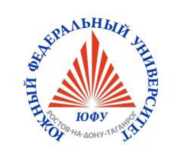 24 октября 2017 г.Южный федеральный университетМеждународная научная конференция «Гражданский патриотизм и солидаристкие практики в России»Организаторы:Институт социологии и регионоведения Южного федерального университета,Южнороссийский филиал Федерального научно-исследовательского социологического центра РАН.Место проведения:Институт социологии и регионоведения Южного федерального университета(г. Ростов-на-Дону, ул. Пушкинская, 160.)Секции:Секция 1 Патриотизм и консолидация российского общества.Секция 2 Солидаристкие практики в российском обществе.Круглый стол:  Гражданский патриотизм и развитие  солидаристких практик на Юге России.Участие в конференции бесплатное.Командировочные расходы оплачиваются направляющей стороной.Для участия в конференции необходимо заполнить заявку и прислать тезисы выступлений, оформленные в соответствии с указанными требованиями, по адресу:E-mail: yurfisran@gmail.comТема письма: Гражданский патриотизмИмя файла, содержащего заявку и тезисы выступления, должно совпадать с первыми буквами фамилии автора (первого автора) на английском языке и иметь стандартное расширение: petrov.doc.Объем тезисов выступления: 30–40 тыс. знаков (с пробелами)Прием заявок и тезисов выступлений до  10 октября 2017 г.Рабочие языки конференции: русский, английский, немецкий.Материалы конференции будут опубликованы в электронном сборнике и размещены в базе данных Российского индекса научного цитирования (РИНЦ).Тел. для справок: +7(961)-424-94-93(Вагина Виктория Олеговна)ЗАЯВКА УЧАСТНИКАТребования к оформлению тезисов выступленийНазвание, автор, организация, город, страна (по центру).Пример:Гражданский патриотизм как идея консолидации молодежи на Юге России: специфика и трудности формированияО. М. Шевченко, В.О. ВагинаЮжный федеральный университет, г. Ростов-на-Дону, РоссияОформление основного текста.Текст в формате MS Word. Шрифт – Times New Roman; кегль – 14; межстрочный интервал – 1,5. Выравнивание по ширине, отступ слева – 1,5. Формат страницы А4. Поля страницы (сверху, снизу, справа, слева) – 2,0 см.В тексте должен быть только один тип (начертание) шрифта, без использования курсива, полужирного шрифта, подчеркиваний. Не допускаются переносы, нумерация страниц и колонтитулы.Ссылки на литературу делать в тексте в квадратных скобах.Пример: [5, с. 21–24; 8, с. 4–5], где 5, 8 – номера работ из списка литературы, размещенного в конце текста; с. 21–24, с. 4–5 – интервалы страниц. Библиографическое оформление списка литературы (по алфавиту).ЛитератураПримеры: 1. Герасимов А.В., Лубский А.В. Профессионально-педагогическая культура и познавательно-развивающая парадигма образования в высшей школе // Профессиональная культура российской интеллигенции / Под общ. ред. Ж.Т. Тощенко. М.: РГГУ, 2017. С. 231–237.2. Горшков М.К. Российское общество как оно есть: (опыт социологической диагностики). В 2 т. Т. 2. М.: Новый хронограф, 2016.3. Дорогинин Ю.В. Стили мышления в России и на Западе (социально-философский аспект): Автореф. дис. канд. филос. наук. Ростов н/Д., 2006.4. Лубский А.В. Междисциплинарные научные исследования: когнитивная «мода» или социальный «вызов» // Социологические исследования. 2015. № 10. С. 3–11.5. Лосский Н.О. Свобода воли // Лосский Н.О. Избранное. М.: Правда, 1991. С. 528–569.6. Россияне о свободе, демократии, государстве. [Электронный ресурс] // Левада-центр.  URL: http://www.levada.ru/25-09-2013/rossiyane-o-svobode-demokratii-gosudarstve7. Konstantinovskiy D. Education and inequality // Polish and Russian Youth: Education and Work in Changing Society / Ed. by K. Szafraniec, D. Konstantinovskiy. M.: Institute of Sociology Russian Academy of Sciences, 2013. Р. 102–120.8. Robertson R., Knondker H. Discourses of globalization: Preliminary considerations // International Sociaology. 1999. Vol. 13. No 1. Р. 25–40.9. Weiß J. Max Webers Grundlegung der Soziologie. München: Verlag Dokumentation, 1975. 1.Фамилия, имя, отчество2.Организация (страна, город) 3.Ученая степень, звание4.Должность5.Название доклада6.Секция7.Форма участие (очная, заочная)8.Электронная почта9.Контактный телефон